AP BIOLOGY 2021-22										October 14, 2021Today’s Agenda (Day 36)Housekeeping Items Request for Item: Homework Check: Activity: pH in the Kitchen Chapter 7 Reading GuideClass Activity:		REGISTER: My AP Classroom*Enroll self into www.collegeboard.org  AP Students  enter join code provided to specified class section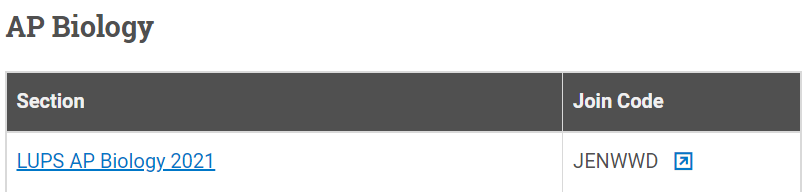 CONT’D: Chapter 6 PPT ReviewSection 6.5 – Mitochondria and chloroplasts change energy from one form to anotherSection 6.6 – The cytoskeleton is a network of fibers that organizes structures and activities in the cellHOMEWORK:READ: Chapters 6 – 10COMPLETE: Chapter 7 VocabularyWATCH: Daily Videos as assigned:Daily Video 2.1 – Cell Structure: Subcellular Components [Due: Oct. 15, 9 pm]https://apclassroom.collegeboard.org/d/aay5b8rmhz?sui=6,2Daily Video 2.2 – Cell Structure and Function [Due: Oct. 16, 11:45 pm]https://apclassroom.collegeboard.org/d/xvhuvodhtf?sui=6,2Daily Video 2.3.1– Cell Size [Due: Oct. 17, 8 pm]https://apclassroom.collegeboard.org/d/6i8vabtaid?sui=6,2Daily Video 2.3.2– Cell Size [Due: Oct. 17, 11:45 pm]https://apclassroom.collegeboard.org/d/c3q1fxqsgd?sui=6,2STUDY: Ch 6 & 7 TestChapter 7 VocabularyREMINDERS:Chapter 7 Vocabulary – Oct. 15QUIZ: Chapter 6 & 7 Vocabulary  Oct. 19TEST: Chapter 6 & 7  Oct. 20Chapter 6 VocabularyAP BIOLOGY 2021-22									READING GUIDEChapter 7: Membrane Structure and Function Concept 7.1 Cellular membranes are fluid mosaics of lipids and proteins The large molecules of all living things fall into just four main classes. Name them. Explain what is meant when we say a molecule is amphipathic. In the 1960s, the Davson-Danielli model of membrane structure was widely accepted. Describe this model and then cite two lines of evidence that were inconsistent with it. Who proposed the fluid mosaic model of membrane structure? When? Describe this model. What is meant by membrane fluidity? Describe the movements seen in the fluid membrane.  Describe how each of the following can affect membrane fluidity: decreasing temperature phospholipids with unsaturated hydrocarbon chains cholesterol Membrane proteins are the mosaic part of the model. Describe each of the two main categories:   	integral proteins  	peripheral proteins Use Figure 7.9 to briefly describe major functions of membrane proteins. Membrane carbohydrates are important in cell-cell recognition. What are two examples of this? Distinguish between glycolipids and glycoproteins. Label the following structures: glycolipid 				glycoprotein 				integral protein peripheral protein 			cholesterol 				phospholipid ECM fibers 				cytoskeleton 				microfilaments integrins 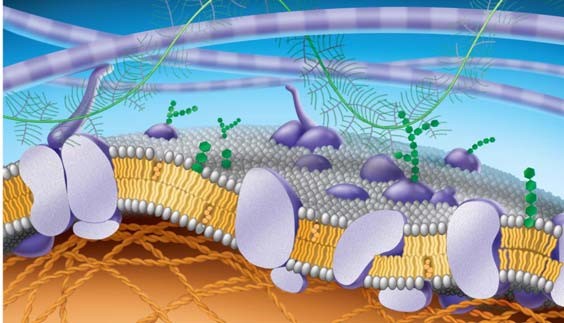 Concept 7.2 Membrane structure results in selective permeability Distinguish between channel proteins and carrier proteins. Are transport proteins specific? Cite an example that supports your response. Peter Agre received the Nobel Prize in 2003 for the discovery of aquaporins. What are they? Consider the following materials that must cross the membrane. For each, tell how it is accomplished. Concept 7.3 Passive transport is diffusion of a substance across a membrane with no energy investment Define the following terms:  	diffusion  			concentration gradient  	passive transport  	osmosis  	isotonic  			hypertonic  			hypotonic  		turgid  	flaccid  	plasmolysis Use as many words from the list above to describe why a carrot left on the counter overnight would become limp. Underline each word you use. What is facilitated diffusion? Is it active or passive? Cite two examples. Label the hypotonic solution, isotonic solution, and hypertonic solution. What is indicated by the blue arrows? Label them. Which cell is lysed? Turgid? Flaccid? Plasmolyzed? Apply all these labels. 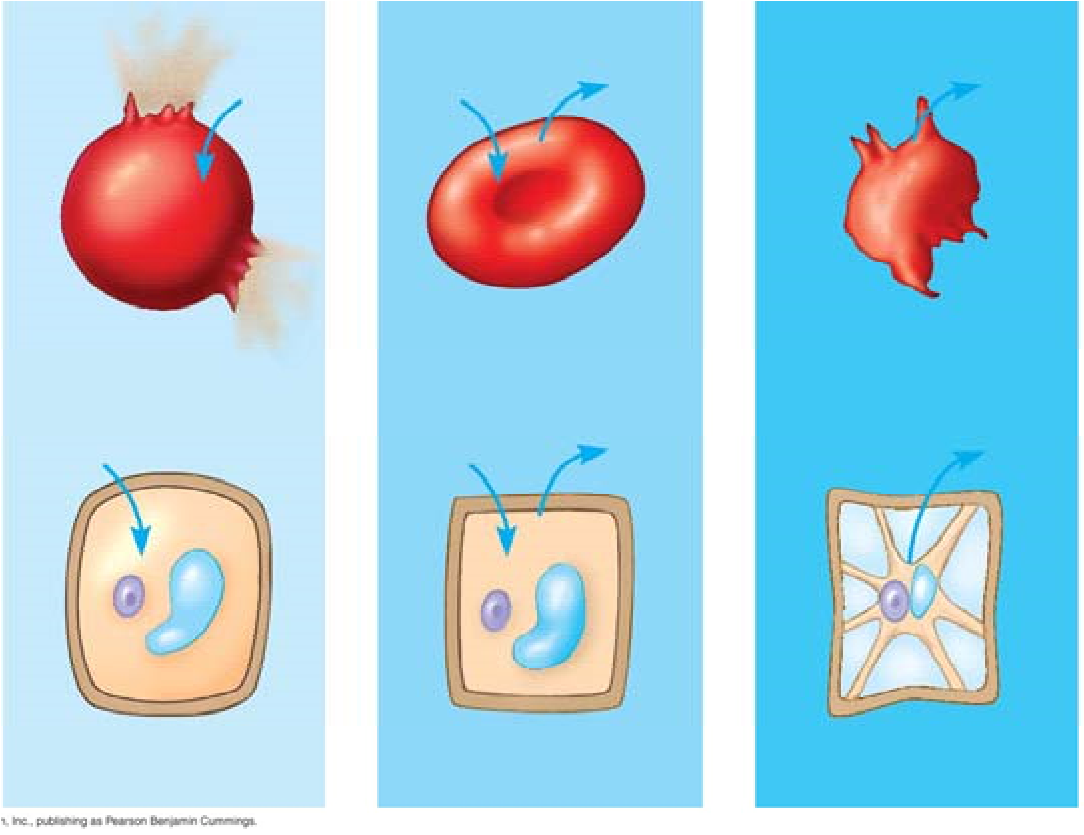 Why doesn’t the plant cell burst? Concept 7.4 Active transport uses energy to move solutes against their gradients Describe active transport. What type of transport proteins are involved, and what is the role of ATP in the process? The sodium-potassium pump is an important system for you to know. Use the following diagram to understand how it works. Use the following terms to label these figures, and briefly summarize what is occurring in each figure: extracellular fluid, cytoplasm, Na+, K+, ATP, ADP, P, transport protein.  	  	 	 	 	 	 	     Summary 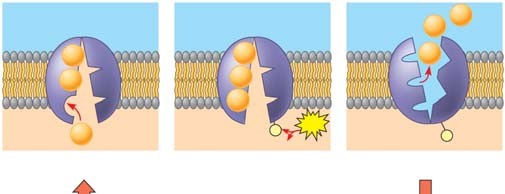 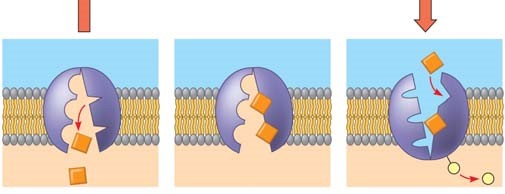 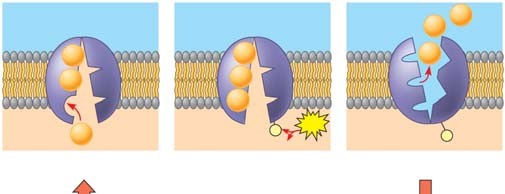 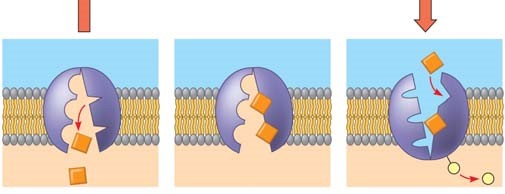 On the diagram below, add these labels: facilitated diffusion with a carrier protein, facilitated diffusion with a channel protein, active transport with a carrier protein, simple diffusion. For each type of transport, give an example of a material that is moved in this manner. 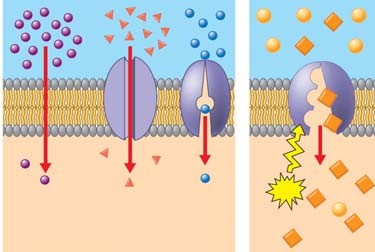 What is membrane potential? Which side of the membrane is positive? What are the two forces that drive the diffusion of ions across the membrane?  What is the combination of these forces called? What is cotransport? Explain how understanding it is used in our treatment of  diarrhea. Concept 7.5 Bulk transport across the plasma membrane occurs by exocytosis and endocytosis Define each of the following and give a specific cellular example. endocytosis phagocytosis  pinocytosis exocytosis receptor-mediated endocytosis What is a ligand? What do ligands have to do with receptor-mediated  endocytosis? Are the processes you described in question 23 active or passive transport?  	Explain your response. Testing Your Knowledge: Self-Quiz Answers Now you should be ready to test your knowledge. Place your answers here: 1._______ 2._______ 3._______ 4._______ 5._______ Reproduce the diagram for question 6, and draw arrows as instructed. Active transportAmphipathicAquaporinsCarrier proteinsChannel proteinsConcentration gradientCotransportDiffusionElectrochemical gradientElectrogenic pumpEndocytosisExocytosisFacilitated diffusionFlaccidFluid mosaic modelGated channelsGlycolipidsGlycoproteinsHypertonic solutionHypotonic solutionIntegral proteinsIntegrinsIon channelsIsotonic solutionLigandsMembrane potentialOsmoregulationOsmosisPassive transport Peripheral proteinsPlasmolysisProton pumpSelective permeabilitySodium-potassium pumpTonicityTransmembrane proteinsTransport proteinsTurgidActinBasal bodyCell fractionationCell wallCentral vacuoleCentriolesCentrosomeChloroplastsChromatinChromosomesCiliaCollagenCommunicating junctionsContractile vacuolesCortexCristaeCytoplasmCytoplasmic streamingCytoskeletonCytosolDesmosomesDyneinElectron microscopeElectronsEndomembrane systemEndoplasmic reticulumEndosymbiont theoryEukaryotic cellExtracellular matrixFibronectinFlagellaGlycoproteinsGolgi apparatusGranumIntegrinsIntermediate filamentsLight microscopeLysosomeMicrofilamentsMicrotubulesMiddle lamellaMitochondriaMitochondrial matrixMotor proteinsMyosinNuclear envelope Nuclear laminaNucleolusNucleusPeroxisomePhagocytosisPlasma membranePlasmodesmataPlastidsPrimary cell wallProkaryotic cellProteoglycansPseudopodiaRibosomesRough ERScanning electron microscopeSecondary cell wallSmooth ER StromaThylakoidsTight junctionsTransmission electron microscopeTransport vesiclesvacuolesFunction Description Transport Enzymatic activity Signal transduction Cell-cell recognition Intercellular joining Attachment to cytoskeleton and ECM Material Method  CO2 glucose H+ O2 H2O 